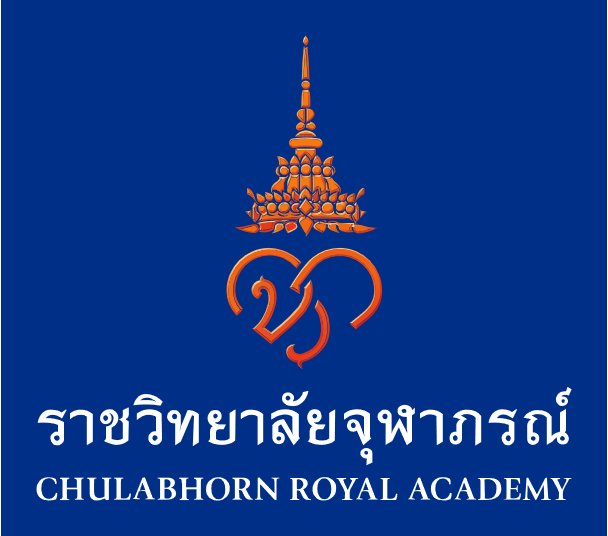 Form Request CME 6.0=================================================กลุ่มกิจกรรมหลัก:กลุ่มกิจกรรมหลักที่ 1 – กิจกรรมกลุ่มที่มุ่งเน้นองค์ความรู้ทางการแพทย์และสาธารณสุขกลุ่มกิจกรรมหลักที่ 2 – กิจกรรมกลุ่มที่เรียนจากผู้ป่วยเป็นฐานชื่อกิจกรรม (ภาษาไทย):ชื่อกิจกรรม (English):วันที่เริ่มกิจกรรม:				วันที่สิ้นสุดกิจกรรม:เวลาจัดกิจกรรม:				ถึงรายละเอียดกิจกรรม: